
ประกาศองค์การบริหารส่วนตำบลเสาเล้า
เรื่อง ประกาศผู้ชนะการเสนอราคา ประกวดราคาจ้างก่อสร้างโครงการก่อสร้างถนนคอนกรีตเสริมเหล็ก บ้านโนนสมบูรณ์ หมู่ ๗ สายบ้านโนนสมบูรณ์ หมู่ ๗ - บ้านหนองหว้า หมู่ ๘ ตำบลเสาเล้า ด้วยวิธีประกวดราคาอิเล็กทรอนิกส์ (e-bidding)
--------------------------------------------------------------------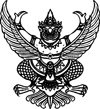 
ประกาศองค์การบริหารส่วนตำบลเสาเล้า
เรื่อง ประกาศผู้ชนะการเสนอราคา ประกวดราคาจ้างก่อสร้างโครงการก่อสร้างถนนคอนกรีตเสริมเหล็ก บ้านโนนสมบูรณ์ หมู่ ๗ สายบ้านโนนสมบูรณ์ หมู่ ๗ - บ้านหนองหว้า หมู่ ๘ ตำบลเสาเล้า ด้วยวิธีประกวดราคาอิเล็กทรอนิกส์ (e-bidding)
--------------------------------------------------------------------               ตามประกาศ องค์การบริหารส่วนตำบลเสาเล้า เรื่อง ประกวดราคาจ้างก่อสร้างโครงการก่อสร้างถนนคอนกรีตเสริมเหล็ก บ้านโนนสมบูรณ์ หมู่ ๗ สายบ้านโนนสมบูรณ์ หมู่ ๗ - บ้านหนองหว้า หมู่ ๘ ตำบลเสาเล้า ด้วยวิธีประกวดราคาอิเล็กทรอนิกส์ (e-bidding) และเอกสารประกวดราคาจ้างด้วยวิธีประกวดราคาอิเล็กทรอนิกส์ (e-Bidding) เลขที่ ๑/๒๕๖๔ ลงวันที่ ๑๕ ธันวาคม ๒๕๖๓ นั้น
               โครงการก่อสร้างถนนคอนกรีตเสริมเหล็ก บ้านโนนสมบูรณ์ หมู่ ๗ สายบ้านโนนสมบูรณ์ หมู่ ๗ - บ้านหนองหว้า หมู่ ๘ ตำบลเสาเล้า จำนวน ๑ โครงการ ผู้เสนอราคาที่ชนะการเสนอราคา ได้แก่ ห้างหุ้นส่วนจำกัด อรรถพงษ์คำใหญ่ก่อสร้าง (ส่งออก,ขายส่ง,ขายปลีก,ให้บริการ,ผู้ผลิต) โดยเสนอราคาต่ำสุด เป็นเงินทั้งสิ้น ๓,๗๒๖,๐๐๐.๐๐ บาท (สามล้านเจ็ดแสนสองหมื่นหกพันบาทถ้วน) รวมภาษีมูลค่าเพิ่มและภาษีอื่น ค่าขนส่ง ค่าจดทะเบียน และค่าใช้จ่ายอื่นๆ ทั้งปวง               ตามประกาศ องค์การบริหารส่วนตำบลเสาเล้า เรื่อง ประกวดราคาจ้างก่อสร้างโครงการก่อสร้างถนนคอนกรีตเสริมเหล็ก บ้านโนนสมบูรณ์ หมู่ ๗ สายบ้านโนนสมบูรณ์ หมู่ ๗ - บ้านหนองหว้า หมู่ ๘ ตำบลเสาเล้า ด้วยวิธีประกวดราคาอิเล็กทรอนิกส์ (e-bidding) และเอกสารประกวดราคาจ้างด้วยวิธีประกวดราคาอิเล็กทรอนิกส์ (e-Bidding) เลขที่ ๑/๒๕๖๔ ลงวันที่ ๑๕ ธันวาคม ๒๕๖๓ นั้น
               โครงการก่อสร้างถนนคอนกรีตเสริมเหล็ก บ้านโนนสมบูรณ์ หมู่ ๗ สายบ้านโนนสมบูรณ์ หมู่ ๗ - บ้านหนองหว้า หมู่ ๘ ตำบลเสาเล้า จำนวน ๑ โครงการ ผู้เสนอราคาที่ชนะการเสนอราคา ได้แก่ ห้างหุ้นส่วนจำกัด อรรถพงษ์คำใหญ่ก่อสร้าง (ส่งออก,ขายส่ง,ขายปลีก,ให้บริการ,ผู้ผลิต) โดยเสนอราคาต่ำสุด เป็นเงินทั้งสิ้น ๓,๗๒๖,๐๐๐.๐๐ บาท (สามล้านเจ็ดแสนสองหมื่นหกพันบาทถ้วน) รวมภาษีมูลค่าเพิ่มและภาษีอื่น ค่าขนส่ง ค่าจดทะเบียน และค่าใช้จ่ายอื่นๆ ทั้งปวงประกาศ ณ วันที่ ๖ มกราคม พ.ศ. ๒๕๖๔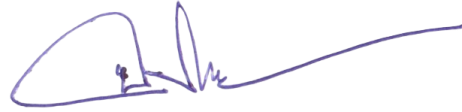 